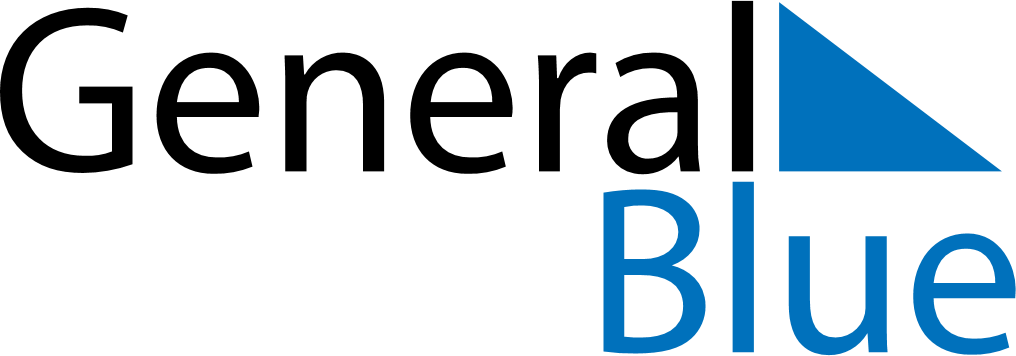 August 2024August 2024August 2024August 2024August 2024August 2024Koeln, GermanyKoeln, GermanyKoeln, GermanyKoeln, GermanyKoeln, GermanyKoeln, GermanySunday Monday Tuesday Wednesday Thursday Friday Saturday 1 2 3 Sunrise: 5:58 AM Sunset: 9:18 PM Daylight: 15 hours and 20 minutes. Sunrise: 5:59 AM Sunset: 9:17 PM Daylight: 15 hours and 17 minutes. Sunrise: 6:01 AM Sunset: 9:15 PM Daylight: 15 hours and 14 minutes. 4 5 6 7 8 9 10 Sunrise: 6:02 AM Sunset: 9:13 PM Daylight: 15 hours and 10 minutes. Sunrise: 6:04 AM Sunset: 9:12 PM Daylight: 15 hours and 7 minutes. Sunrise: 6:05 AM Sunset: 9:10 PM Daylight: 15 hours and 4 minutes. Sunrise: 6:07 AM Sunset: 9:08 PM Daylight: 15 hours and 1 minute. Sunrise: 6:08 AM Sunset: 9:06 PM Daylight: 14 hours and 57 minutes. Sunrise: 6:10 AM Sunset: 9:05 PM Daylight: 14 hours and 54 minutes. Sunrise: 6:11 AM Sunset: 9:03 PM Daylight: 14 hours and 51 minutes. 11 12 13 14 15 16 17 Sunrise: 6:13 AM Sunset: 9:01 PM Daylight: 14 hours and 47 minutes. Sunrise: 6:15 AM Sunset: 8:59 PM Daylight: 14 hours and 44 minutes. Sunrise: 6:16 AM Sunset: 8:57 PM Daylight: 14 hours and 41 minutes. Sunrise: 6:18 AM Sunset: 8:55 PM Daylight: 14 hours and 37 minutes. Sunrise: 6:19 AM Sunset: 8:53 PM Daylight: 14 hours and 34 minutes. Sunrise: 6:21 AM Sunset: 8:51 PM Daylight: 14 hours and 30 minutes. Sunrise: 6:22 AM Sunset: 8:49 PM Daylight: 14 hours and 27 minutes. 18 19 20 21 22 23 24 Sunrise: 6:24 AM Sunset: 8:47 PM Daylight: 14 hours and 23 minutes. Sunrise: 6:25 AM Sunset: 8:45 PM Daylight: 14 hours and 20 minutes. Sunrise: 6:27 AM Sunset: 8:43 PM Daylight: 14 hours and 16 minutes. Sunrise: 6:28 AM Sunset: 8:41 PM Daylight: 14 hours and 12 minutes. Sunrise: 6:30 AM Sunset: 8:39 PM Daylight: 14 hours and 9 minutes. Sunrise: 6:32 AM Sunset: 8:37 PM Daylight: 14 hours and 5 minutes. Sunrise: 6:33 AM Sunset: 8:35 PM Daylight: 14 hours and 1 minute. 25 26 27 28 29 30 31 Sunrise: 6:35 AM Sunset: 8:33 PM Daylight: 13 hours and 58 minutes. Sunrise: 6:36 AM Sunset: 8:31 PM Daylight: 13 hours and 54 minutes. Sunrise: 6:38 AM Sunset: 8:29 PM Daylight: 13 hours and 50 minutes. Sunrise: 6:39 AM Sunset: 8:27 PM Daylight: 13 hours and 47 minutes. Sunrise: 6:41 AM Sunset: 8:24 PM Daylight: 13 hours and 43 minutes. Sunrise: 6:42 AM Sunset: 8:22 PM Daylight: 13 hours and 39 minutes. Sunrise: 6:44 AM Sunset: 8:20 PM Daylight: 13 hours and 36 minutes. 